ФОТОРЕПОРТАЖПраздник «Спаса»Цель: познакомить детей с народным праздником – Спасом: Медовым, Яблочным, Хлебным (Ореховый). Показать красоту праздника, познакомить с обрядовыми играми, приметами и обычаями. Воспитывать любовь к русской культуре. 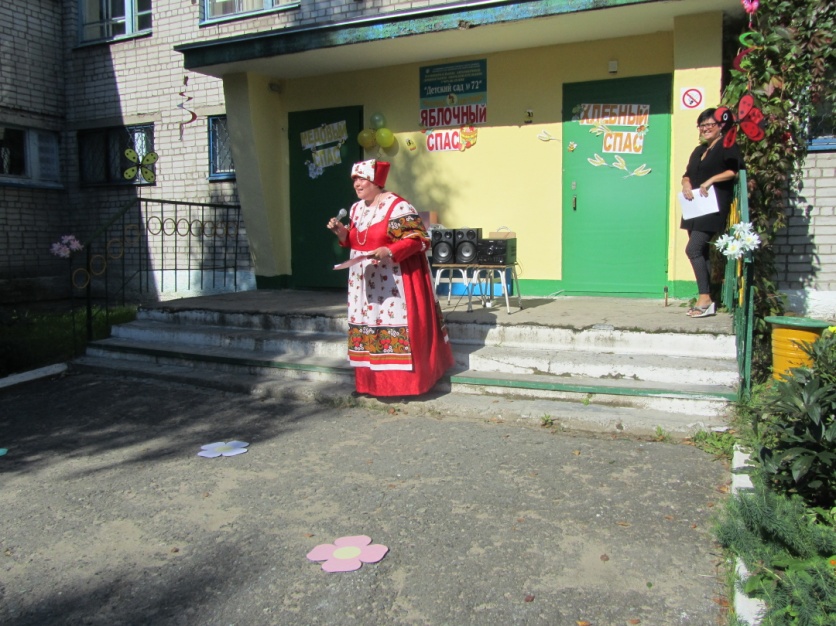 Август праздники припас –Трижды празднуется Спас.Первый Спас – на воде.Спас второй – на дворе.Третий Спас – на холсте,Каждый при своем посте.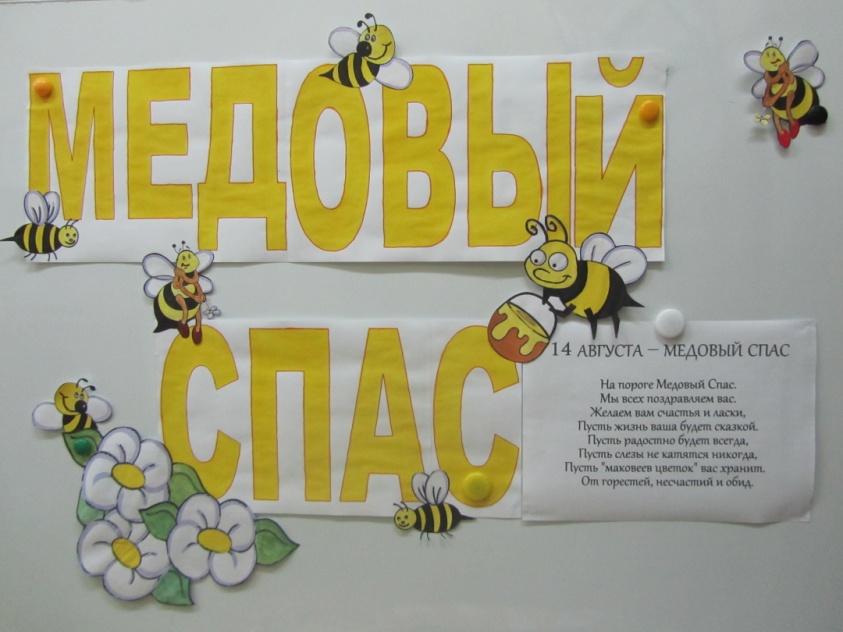 Первый «Медовый спас» в народе его называли Лакомка или Пчелиный праздник.  Начинали качать мед. Считалось, что пчела заканчивала свою летнюю работу и не обижается на выкачку. На завтрак пекут пироги с пшенной кашей и медом.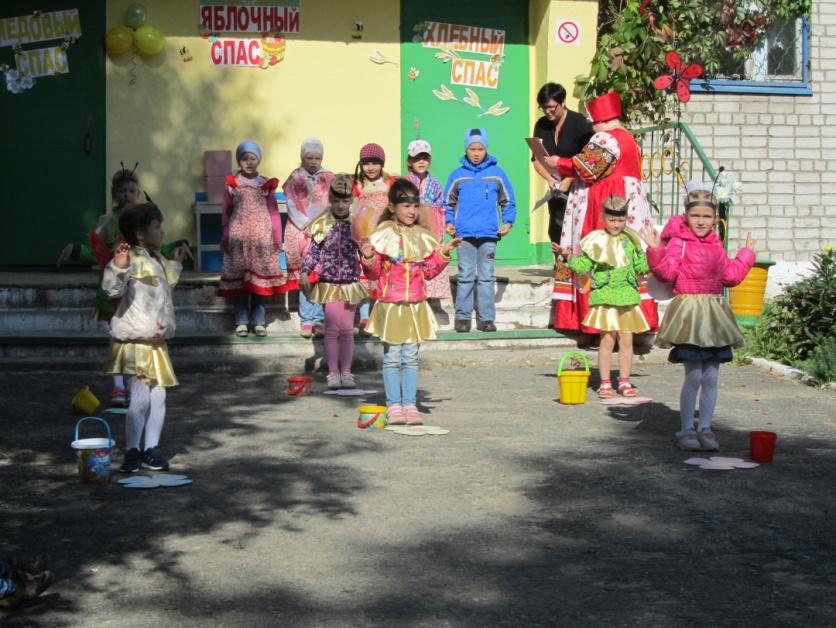 Целый год янтарный мед в бочках не кончается.Полосатенький народ на цветах качается. Кап – кап – кап дождик пошел. 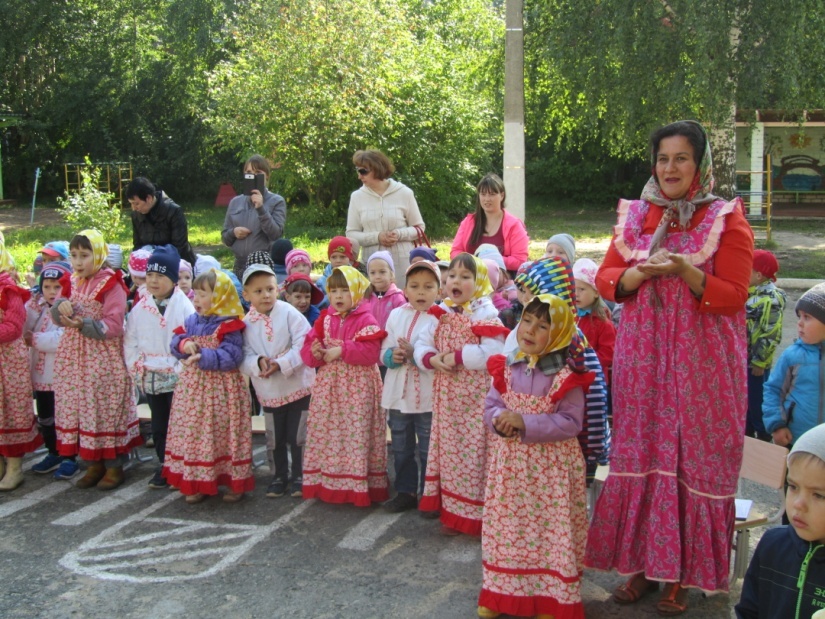 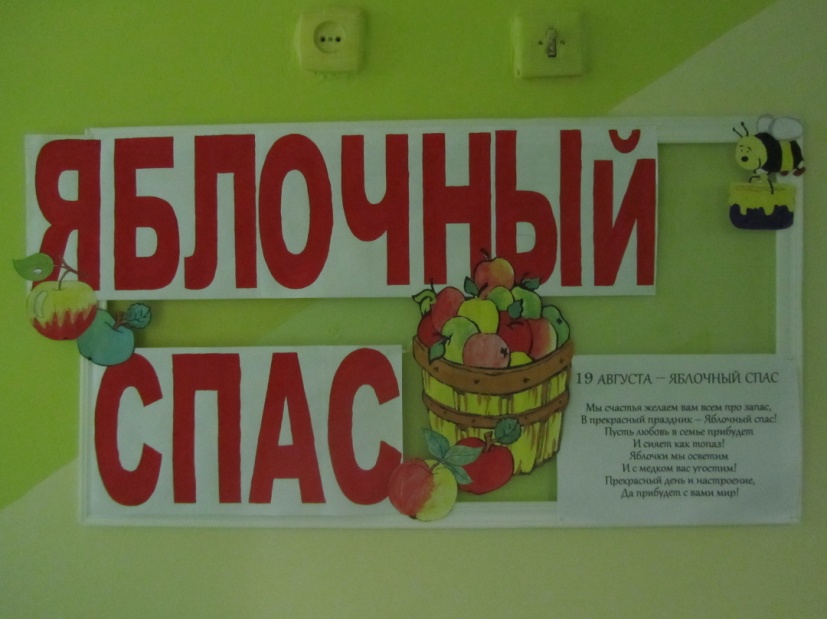 Назывался он Яблочным потому, что с этого дня начинался сбор и заготовка яблок. Есть яблоки до этого дня нельзя было, в этот день яблоки несли в церковь и освещали.        В этот день считается, что яблоки становятся чудодейственными: откусив яблоко, можно загадать желание, и оно обязательно исполнится.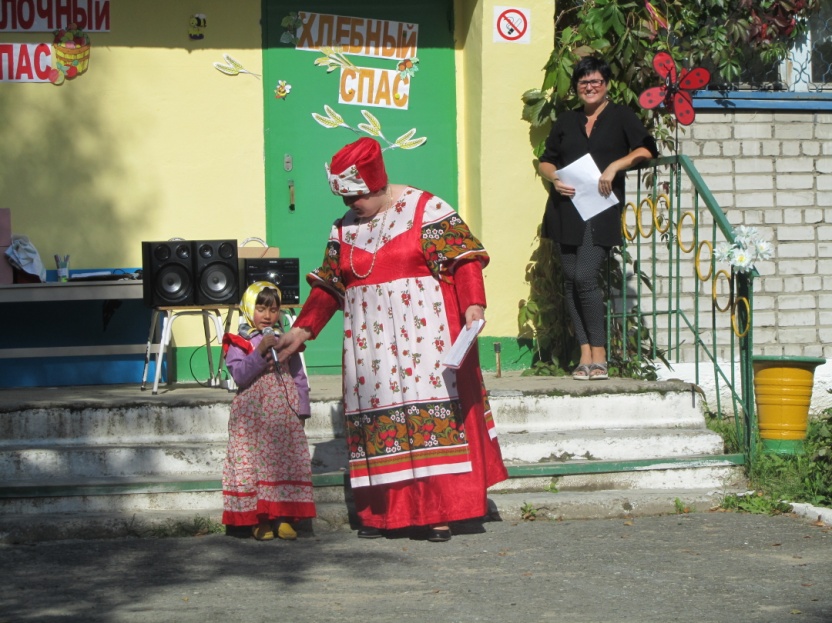 В это яблочное летоЗакрома полным – полны,Солнцем радостным согреты,Красны яблоки крупны.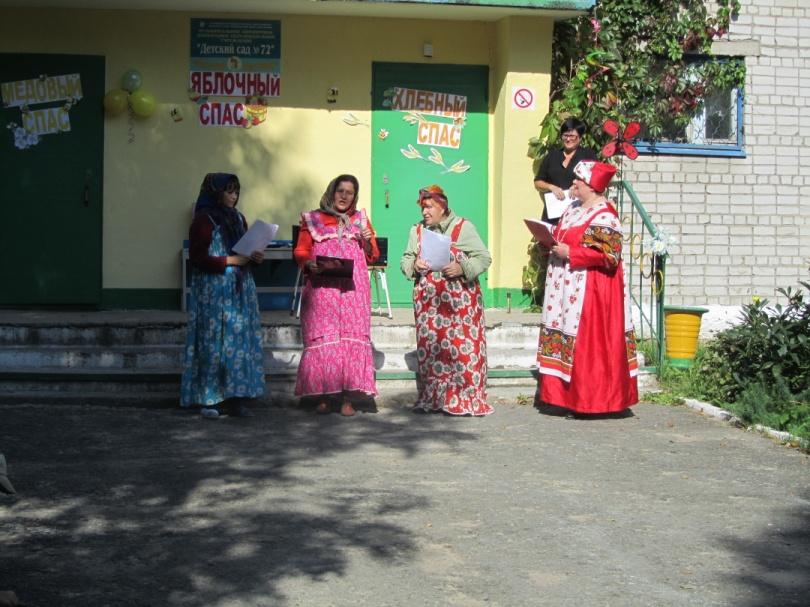 Круглое, румяное,Я расту на ветке;Любят меня взрослыеИ маленькие детки.                                   (Яблоко)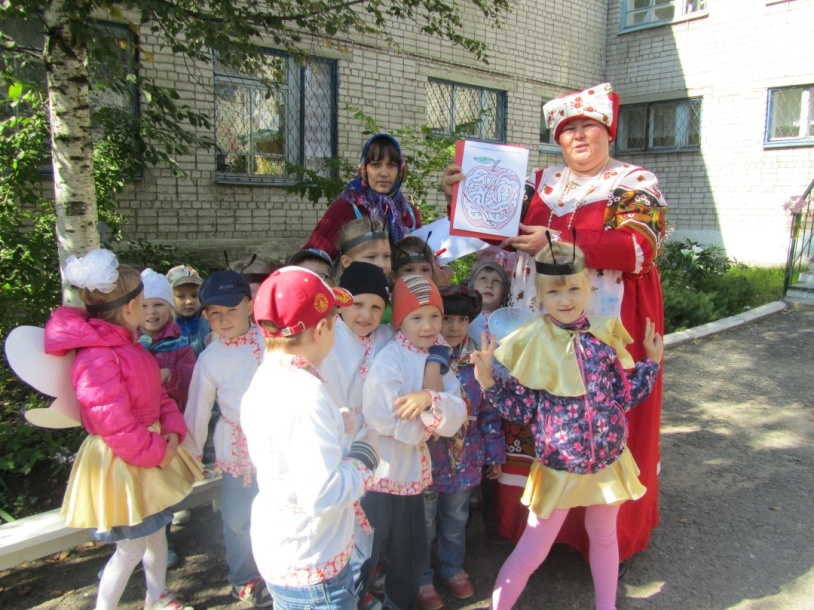 Помогли червячку выползти из яблочка.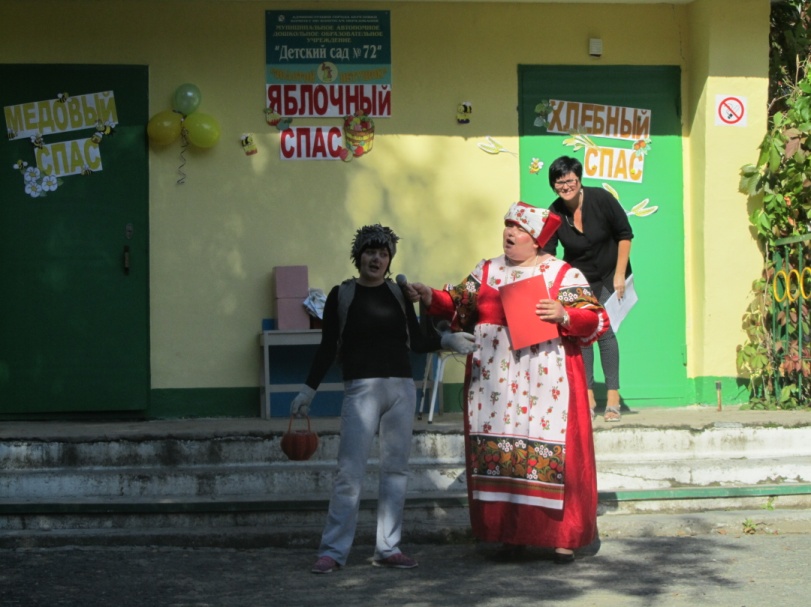 У меня здесь что-то есть,Это «что-то» можно съесть!Это «что-то» сладкое,Круглое да гладкое.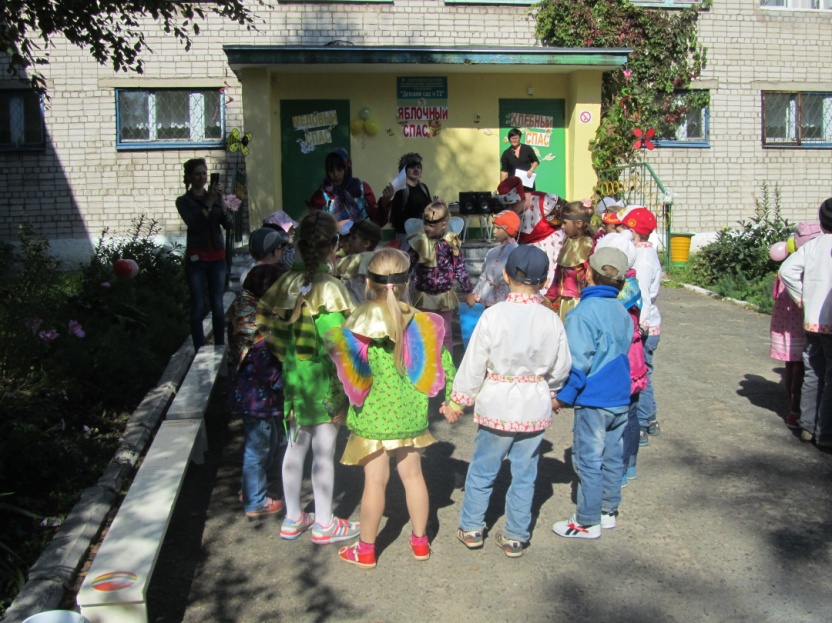 Катилось яблочко по огороду и упало прямо в воду. Бульк!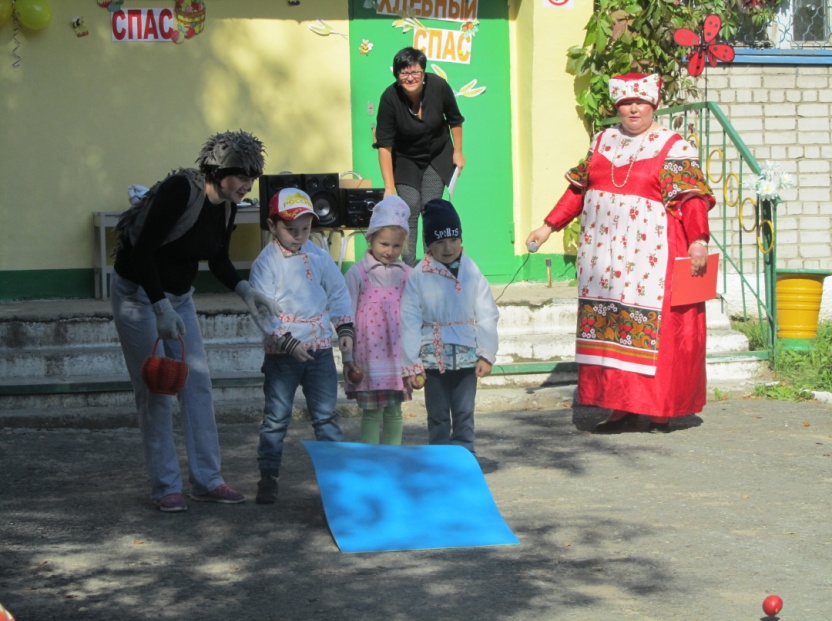 Ребятишки забавлялись – яблоки с горки катали – чьё дальше укатится. 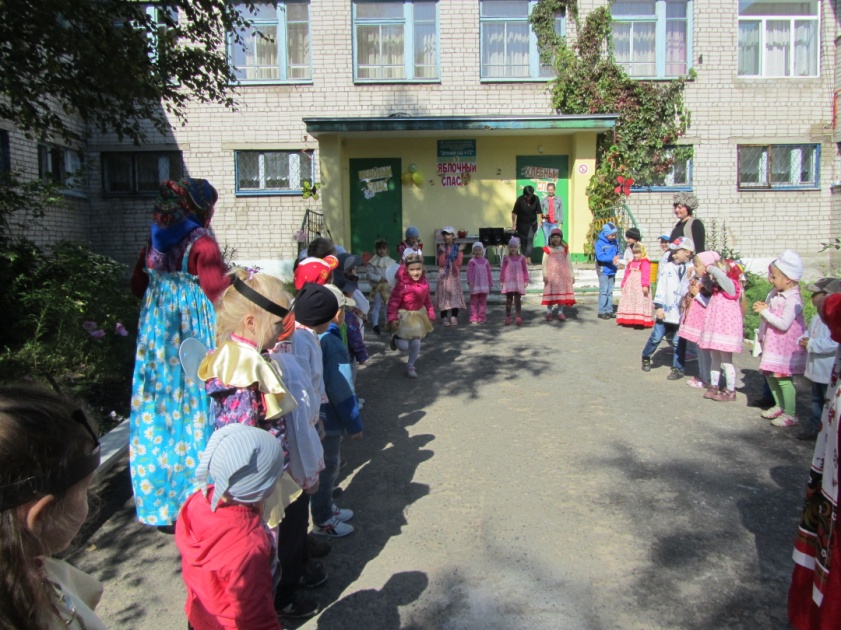 Веселей, хоровод! Все ребята рады! В руки к нам упадет яблоко из сада. 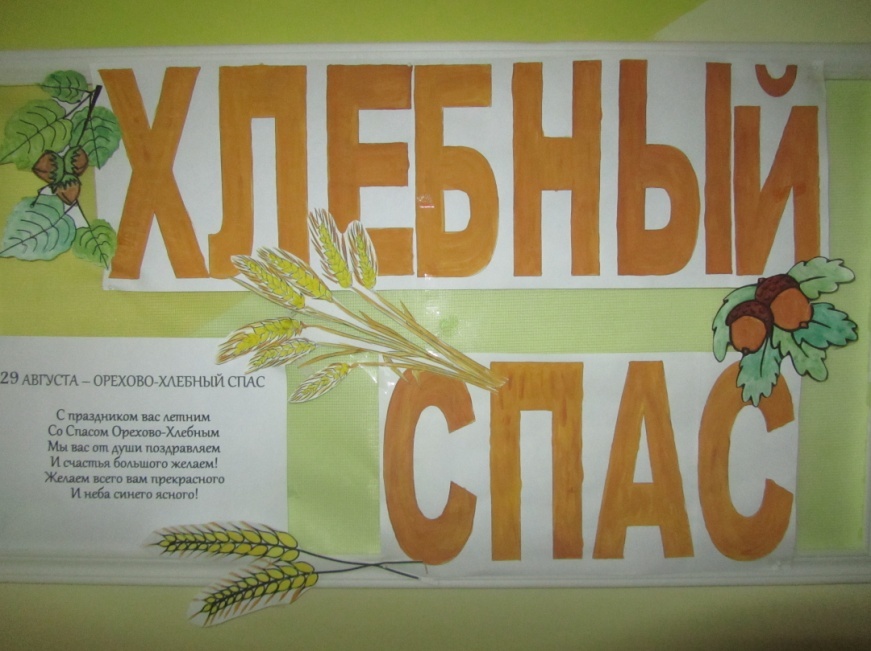 В день праздника собирали орехи. Пекли первый каравай из муки сжатой пшеницы. Орехи и свежий выпеченный хлеб несли в церковь для освещения, и только после освещения разрешалось все это есть.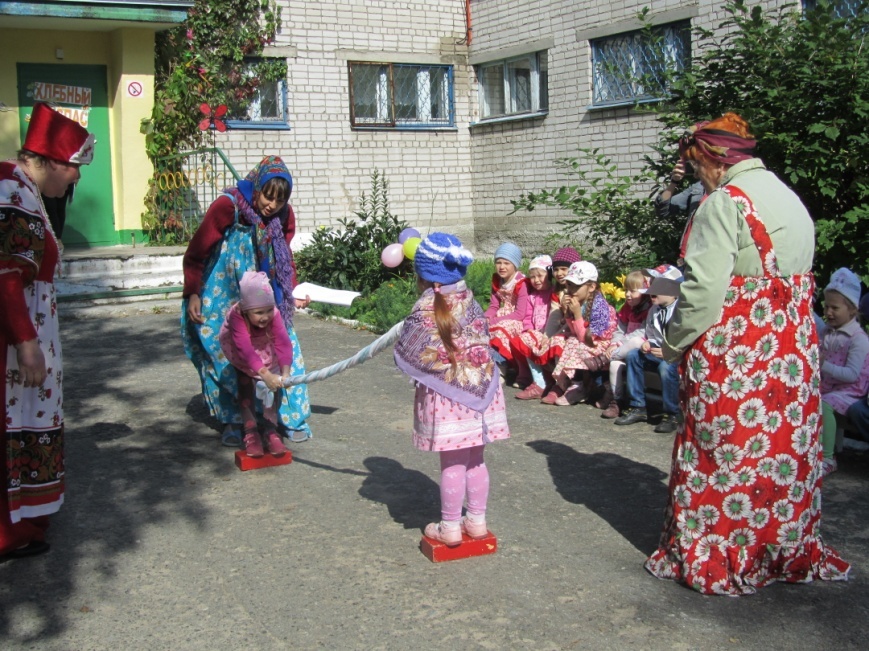 «Тяни холст, будет толст»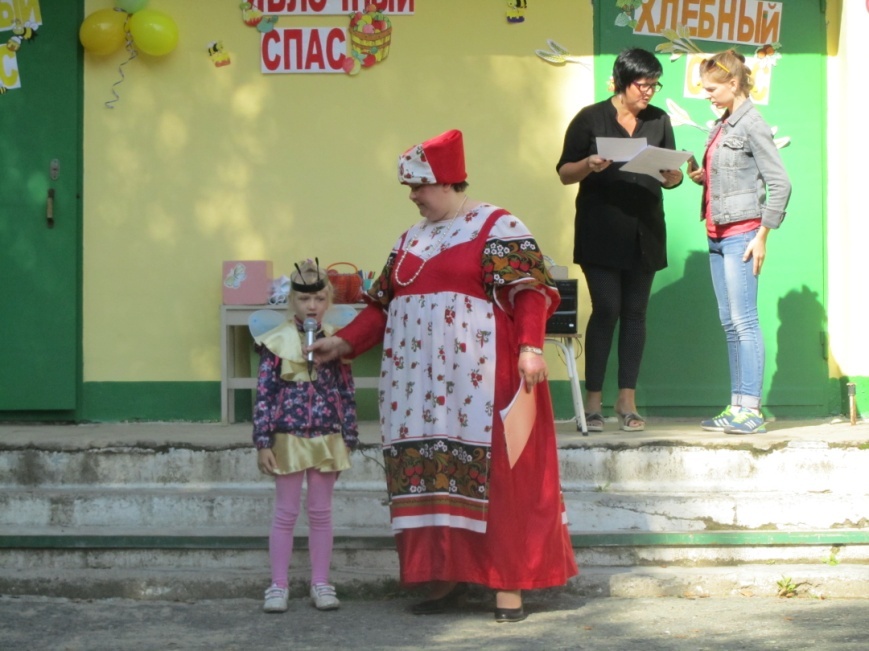 Чики – чики – чикалочки Едет Ваня на палочке Дунька на тележке Щелкает орешки. 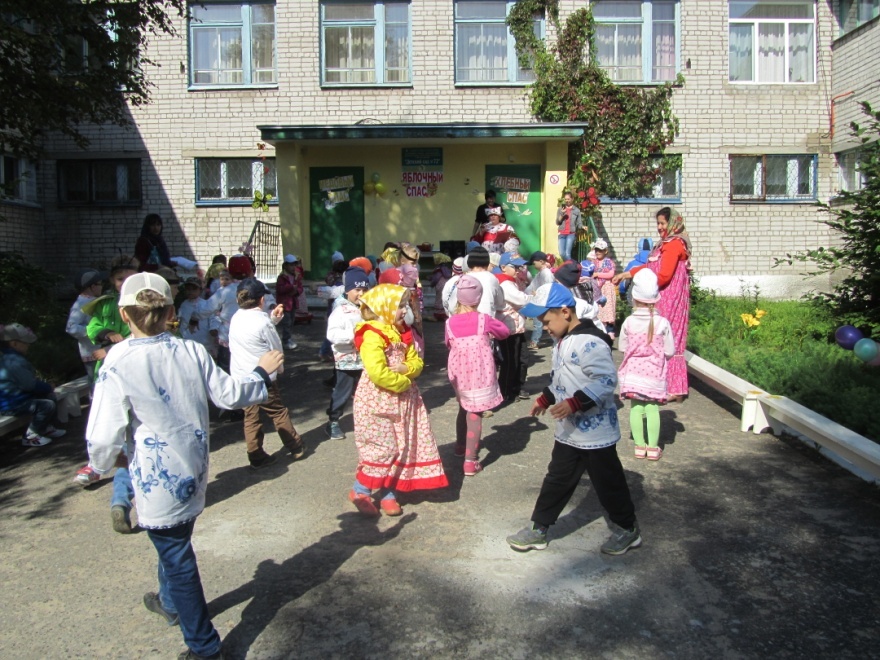 Игра «Как хлеб на поле вырос»- Вот хлеб сеют.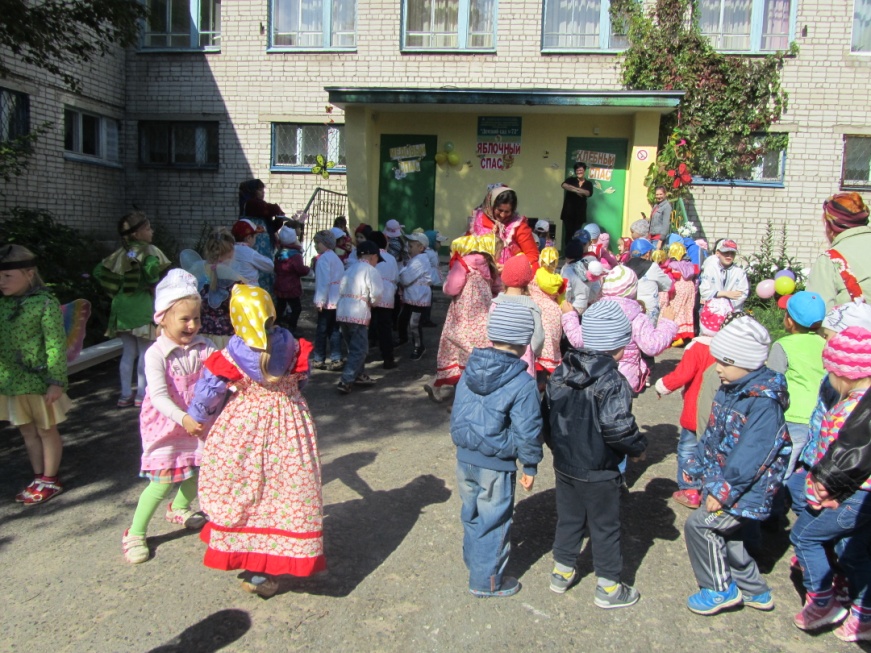 - Ой, подруги дорогие, не пора ли нам сплясать?- Гармонист играть нам станет, и мы будем танцевать. 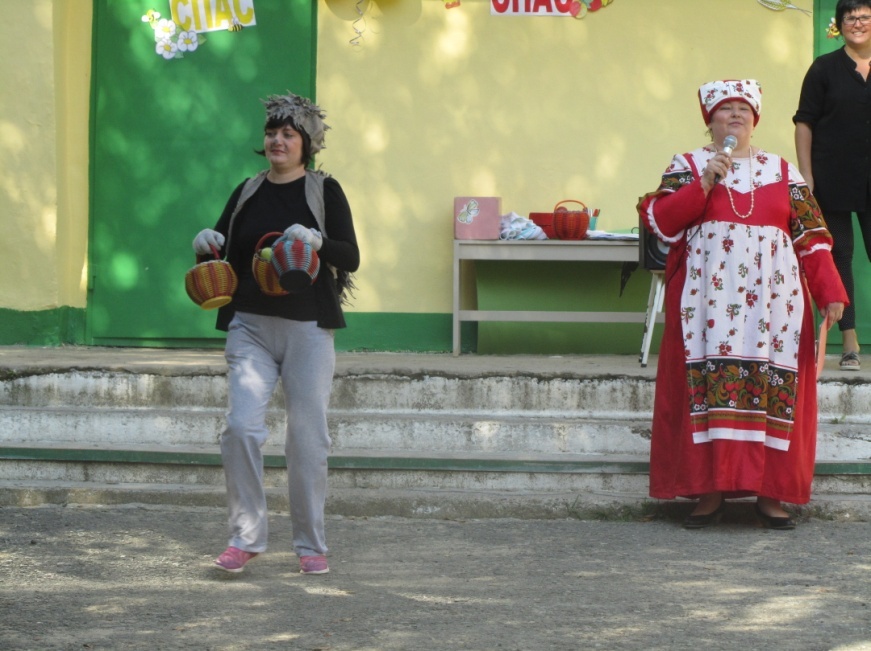 День сегодня яркий,Солнце и прохладаВам корзину яблокЁжик принес из сада.Угоститесь – загадайте,Знайте, сбудется оноТо заветное желание,Что вами произнесено!